KLASA:112-04/23-01/11 URBROJ: 251-183/01-23-2U Zagrebu,  30. 6. 2023.Na temelju članka 114. i 125. Zakona o odgoju i obrazovanju u osnovnoj i srednjoj školi (NN 87/08, 86/09, 92/10, 105/10, 90/11, 5/12, 16/12, 86/12, 126/12, 94/13, 152/14, 07/17, 68/18, 98/19, 64/20, 151/22) i članka 6. Pravilnika o načinu i postupku zapošljavanja u Osnovnoj školi bana Josipa Jelačića, ravnateljica Osnovne škole bana Josipa Jelačića, Zagreb, Podgradski odv. 1 donosi sljedećuODLUKUO PONIŠTENJU NATJEČAJAPoništava se natječaj za radno voditelja/ice računovodstva, 1 izvršitelj ne neodređeno, puno radno vrijeme, objavljen u Biltenu 106 i mrežnim stranicama Hrvatskog zavoda za zapošljavanje te mrežnim stranicama Osnovne škole bana Josipa Jelačića od 2.6.2023. godine.Ova Odluka će biti objavljena u Biltenu  Hrvatskog zavoda za zapošljavanje i na mrežnim stranicama i oglasnoj ploči Škole.Ova Odluka stupa na snagu danom donošenja.Ravnateljica:_____________________Jelena Ivaci, prof.OSNOVNA ŠKOLA BANA JOSIPA JELAČIĆAPodgradski odv. 1, 10090 ZagrebTel: 01/3491879, Fax: 01/3490664e-mail: ured@os-bana-jjelacica-zg.skole.hr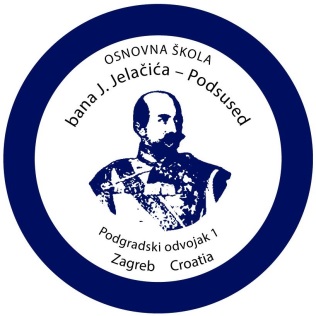 